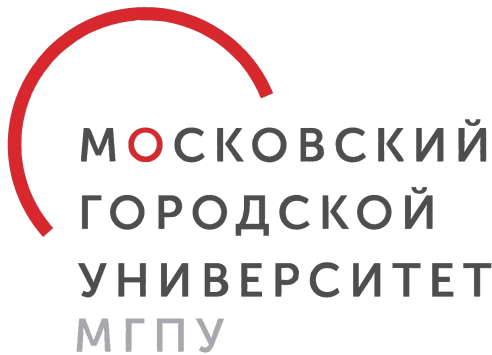 Департамент образования и науки города Москвы Государственное автономное образовательное учреждение высшего образования«МОСКОВСКИЙ ГОРОДСКОЙ ПЕДАГОГИЧЕСКИЙ УНИВЕРСИТЕТ» Институт естествознания и спортивных технологийИНФОРМАЦИОННОЕ ПИСЬМОУважаемые коллеги!	24 мая 2019 года в Институте естествознания и спортивных технологий Московского городского  педагогического университета состоится студенческая конференция «Физическая культура и воспитание личности» с международным участием (в он-лайн формате) Приднестровского государственного университета им. Т.Г. Шевченко НАПРАВЛЕНИЯ РАБОТЫ СТУДЕНЧЕСКОЙ КОНФЕРЕНЦИИ1. Стратегии и перспективы организации физического воспитания в образовательных учреждениях различного типа.2.Перспективы реализации здоровьесберегающего принципа в образовательных учреждениях различного типа.3. Критерии оценки физической и функциональной подготовленности обучаемых в дошкольных и общеобразовательных организациях.4. Воспитания и социализации личности в современных педагогических условиях.5. Проблемы психологических исследований в физической культуре.	В  работе конференции  могут принять участие обучаемые в области физической культуры и спорта, магистранты педагогических вузов, студенты высших и средних учебных заведений.Формы участия в работе круглого стола:очное участие с докладом;очное участие с обсуждением предлагаемых направлений;заочное участие с публикацией статьи.На  конференции будут выданы сертификаты участника (очное участие с докладом).	Официальный язык общения в работе круглого стола -  русский.Настоящее информационное письмо является приглашением к участию в работе конференции.Конференция состоится по адресу: 105568, Москва, ул. Чечулина, 1, корпус 1, Институт естествознания и спортивных технологий ГАОУ ВО «Московский городской педагогический университет».	24 мая 2019 г., 9.30 (МСК) – регистрация участников конференции.Начало работы конференции – 10.00 (МСК).Требования к публикации в сборнике.	Материалы должны быть поданы в электронном виде в формате Microsoft Word (шрифт Times New Roman 14; через 1,5 интервала, формат А4, ориентация книжная, поля: сверху, снизу, справа, слева – 2 см). Объем статьи не более 7 страниц, включая таблицы, рисунки, список литературы. Ссылки на литературные источники обозначаются порядковой цифрой в квадратных скобках, например, [2], в соответствии с номером их упоминания в списке литературы. После статьи (в этом же файле) на отдельной странице необходимо сообщить  сведения об авторе или  авторах  (заявка).	Название файла должно содержать фамилию первого автора и город. От одного участника принимается не более одной работы.	Все таблицы и рисунки должны содержать необходимые данные, иметь номер, название и пояснение в тексте. Редакцией не принимаются статьи, оформление которых не соответствует указанным требованиям.Материалы публикуются БЕСПЛАТНО! Материалы конференции оформляются в сборник в печатном и электронном виде. Желающим его получить в любом варианте просьба направить заявку  в оргкомитет. Сборник конференции будет размещен в наукометрической базе РИНЦ.Пример оформления статьи	Статьи в электронном виде необходимо представить до 23мая 2019 года по е-mail: kolokolovaiv@mgpu.ru, pbkgkd@gmail.com	Контактная информация Оргкомитета:	105568, Москва, ул. Чечулина, 1, корпус 1, Институт естествознания и спортивных технологий  ГАОУ ВО «Московский городской педагогический университет».Колоколова Инна Валерьевна, доцент кафедры физического воспитания и безопасности жизнедеятельности.е-mail: kolokolovaiv@mgpu.ruБыковских Никита Владиславович, студент 3 курса направление «Педагогическое образование», профиль: Физическая культура.         е-mail:  pbkgkd@gmail.comЗАЯВКАФамилия, имя, отчество   _________________________________________Организация (полное название)  ___________________________________Должность ( направление, профиль, курс)   __________________________Контактный телефон, E-mail   _____________________________________Название доклада    ______________________________________________Направления конференции     ______________________Форма участия (очная, очная - обсуждения,  заочная)__________________                                                                                                           ОргкомитетРОЛЬ ТЬЮТОРА ПРИ ПОДГОТОВКЕ СПОРТСМЕНОВ В ВЫСШИХ УЧЕБНЫХ ЗАВЕДЕНИЯХИванов И.И., Петров П.П., Сидоров С.С.ИЕСТ МГПУ, Москва, РоссияКлючевые слова: Актуальность.Цель работы.Результаты и их обсуждение.Выводы.Список литературы.